1.Название ОУ МБОУ Высочинская ООШ2.Кол-во работающих (всего)  21 (чел.)3.Кол-во членов профсоюза (с кочегарами) 19 (чел.)4.Ф.И.О.должность председателя ППО  Ясько Светлана Григорьевна, учительСот. телефон    8-961-292-92675.Ф.И.О. должность председателя контрольно-ревизионной комиссии  Дейненко Валентина Ивановна(6.Ф.И.О.  должность уполномоченного по охране труда __Громакова Светлана Ивановна -учитель (обучен по охране труда. Название спец. Учр- Образовательное учреждение дополнительного профессионального образования «Специалист». ; Год обучения- 2017 ) - да.7.Адрес  эл. почты ОУ  -mou-visochino@mail.ru8. Адрес сайта ОУ    www.visochino.ru9. номер стационарного телефона ОУ -  8(863) 42-91-545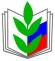 ПРОФСОЮЗ РАБОТНИКОВ НАРОДНОГО ОБРАЗОВАНИЯ И НАУКИ РОССИЙСКОЙ ФЕДЕРАЦИИ(ОБЩЕРОССИЙСКИЙ ПРОФСОЮЗ ОБРАЗОВАНИЯ)РОСТОВСКАЯ ОБЛАСТНАЯ ОРГАНИЗАЦИЯАзовская районная профсоюзная организация работников образованияКАРТА ПРОФСОЮЗНОГО АКТИВА МБОУ Высочинская ООШПРОФСОЮЗ РАБОТНИКОВ НАРОДНОГО ОБРАЗОВАНИЯ И НАУКИ РОССИЙСКОЙ ФЕДЕРАЦИИ(ОБЩЕРОССИЙСКИЙ ПРОФСОЮЗ ОБРАЗОВАНИЯ)РОСТОВСКАЯ ОБЛАСТНАЯ ОРГАНИЗАЦИЯАзовская районная профсоюзная организация работников образованияКАРТА ПРОФСОЮЗНОГО АКТИВА МБОУ Высочинская ООШПРОФСОЮЗ РАБОТНИКОВ НАРОДНОГО ОБРАЗОВАНИЯ И НАУКИ РОССИЙСКОЙ ФЕДЕРАЦИИ(ОБЩЕРОССИЙСКИЙ ПРОФСОЮЗ ОБРАЗОВАНИЯ)РОСТОВСКАЯ ОБЛАСТНАЯ ОРГАНИЗАЦИЯАзовская районная профсоюзная организация работников образованияКАРТА ПРОФСОЮЗНОГО АКТИВА МБОУ Высочинская ООШПРОФСОЮЗ РАБОТНИКОВ НАРОДНОГО ОБРАЗОВАНИЯ И НАУКИ РОССИЙСКОЙ ФЕДЕРАЦИИ(ОБЩЕРОССИЙСКИЙ ПРОФСОЮЗ ОБРАЗОВАНИЯ)РОСТОВСКАЯ ОБЛАСТНАЯ ОРГАНИЗАЦИЯАзовская районная профсоюзная организация работников образованияКАРТА ПРОФСОЮЗНОГО АКТИВА МБОУ Высочинская ООШПРОФСОЮЗ РАБОТНИКОВ НАРОДНОГО ОБРАЗОВАНИЯ И НАУКИ РОССИЙСКОЙ ФЕДЕРАЦИИ(ОБЩЕРОССИЙСКИЙ ПРОФСОЮЗ ОБРАЗОВАНИЯ)РОСТОВСКАЯ ОБЛАСТНАЯ ОРГАНИЗАЦИЯАзовская районная профсоюзная организация работников образованияКАРТА ПРОФСОЮЗНОГО АКТИВА МБОУ Высочинская ООШУважаемые коллеги!Обращение Азовской рарайонной профсоюзной орга